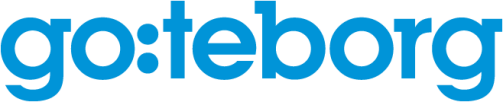 Pia Sundhage är Årets Göteborgare 2016Årets Göteborgare är Pia Sundhage, som under 2016 varit med om att föra svenska landslaget till ett OS-silver. Hon får utmärkelsen för att med entusiasm och stort fotbollskunnande ökat svenskarnas intresse för damfotboll.Årets Göteborgare utses av en jury som består av representanter från Göteborg & Co, GT och Sveriges Radio P4 Göteborg. Juryns motivering av Pia är:Pia Sundhage behärskar det gröna fältets schack och snack. Smittande entusiasm och gedigen bollkänsla har tagit henne från Jitex ut i världen och tillbaka till landslagets nationalarena i Göteborg. Sommarens OS-silver blev en höjdpunkt för en lirare och ledare som rullat damfotbollen in i svenskarnas hjärtan. Detta gör Pia till en värdig Årets Göteborgare 2016.Årets Göteborgare skall:ha gjort något gott, positivt som betytt mycket för många.vara en innerlig, godhjärtad och uppmärksammad person.vara född i Göteborg - eller någon annanstans.vara en god ambassadör för GöteborgUtnämningen av Årets Göteborgare, Pia Sundhage, sker på scenen i Nordstan torsdag den 8 december kl. 14.00 – 15.00. Ceremonin direktsänds i SR P4 Göteborg.Tidigare Årets Göteborgare: Leif  ”Loket” Olsson (1993), Thomas Ravelli (1994), Tomas von Brömssen (1995), Maria Lundkvist (1996), Jan Eliasson (1997), Viveca Lärn (1998), Jasenko Selimovic (1999), Mikael Ljungberg (2000), Håkan Hellström (2001), Eva Bergman (2002), Conny Evensson (2003), Yannick Tregaro och Christian Ohlsson (2004), Lotta Engberg (2005), Ingvar Oldsberg (2006), Håkan Mild (2007), Thomas Johansson (2008), Nigar Ibrahim (2009), Gustavo Dudamel (2010), Mia Skäringer (2011), Leif Mannerström (2012), Lasse Kronér (2013), Laleh Pourkarim (2014), Miriam Bryant (2015).För frågor: Stefan Gadd, presschef, Göteborg & Co. 031-368 40 30 stefan.gadd@goteborg.com